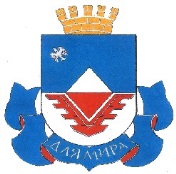 Муниципальное образование "город Железногорск" Курской областиКОНТРОЛЬНО-СЧЁТНАЯ ПАЛАТА города Железногорска Курской области307170 Курская область, г. Железногорск, ул. Рокоссовского, дом 56 тел.(факс):8(47148)7-71-14; E-mail: kspzhel@mail.ru Р А С П О Р Я Ж Е Н И Е11 сентября 2017 г.                                                                                      № 55В соответствии со статьей 12 Федерального закона от 07.02.2011 г. № 6-ФЗ «Об общих принципах организации и деятельности контрольно-счетных органов Российской Федерации и муниципальных образований», статьей 14 Положения о Контрольно-счетной палате города Железногорска, рассмотрев постановление Железногорской городской Думы «О поручении Контрольно-счетной палате города Железногорска о включении контрольных мероприятий в план работы на 2016 год» от 26 ноября 2015 года № 290-5-ПД, а также предложения главы города Железногорска (письмо от 03.12.2015 г. № С/23-2763):1. Внести изменения в План работы Контрольно-счетной палаты города Железногорска на 2017 год согласно приложению.2. Разместить на официальном сайте Контрольно-счетной палаты города Железногорска в информационно-телекоммуникационной сети «Интернет» изменения в разделы I и II Плана работы Контрольно-счетной палаты города Железногорска на 2017 год.3. Опубликовать разделы I и II Плана работы Контрольно-счетной палаты города Железногорска на 2017 год в газете «Железногорские новости».Председатель Контрольно-счётной палатыгорода Железногорска								И.А. КупаевПриложениек распоряжению председателяКонтрольно-счетной палатыгорода Железногорскаот 11 сентября 2017 года № 55ПЛАНработы Контрольно-счетной палаты города Железногорска Курской области на 2017 годО внесении изменений в План работыКонтрольно-счетной палаты города Железногорска на 2017 год№ п/пНаименованиеСрок исполнения Контрольные мероприятия Контрольные мероприятия Контрольные мероприятия1Проверка исполнения муниципальной программы «Развитие образования города Железногорска на 2015-2018 годы»:Муниципальное дошкольное образовательное учреждение «Центр развития ребенка «Зорька» - детский сад № 16»;Муниципальное дошкольное образовательное учреждение Детский сад № 3 общеразвивающего вида с приоритетным осуществлением деятельности по социально-личностному развитию детей»;Муниципальное дошкольное образовательное учреждение «Детский сад № 10 комбинированного вида»;Муниципальное дошкольное образовательное учреждение «Центр развития ребенка «Искорка» - детский сад № 24»;Муниципальное учреждение в системе дополнительного педагогического образования (повышение квалификации) «Городской методический центр» (предложение Железногорской городской Думы)Март - Июнь2Проверка финансово-хозяйственной деятельности муниципального унитарного предприятия «Комбинат питания учащихся» (предложение главы города Железногорска)Июнь -август3Аудит эффективности муниципальной программы «Развитие образования города Железногорска на 2015 – 2018 годы» (предложение Железногорской городской Думы). Объекты:Управление культуры администрации города Железногорска Курской области и подведомственные учреждения.Управление физической культуры, спорта и оздоровления детей администрации города Железногорска Курской области и подведомственные учреждения, в том числе муниципальное казенное учреждение дополнительного образования «СДЮСШОР».Управление образования администрации города Железногорска Курской области и подведомственные учреждения, в том числе муниципальное общеобразовательное учреждение «Средняя общеобразовательная школа № 4»Июль - декабрь4Проверка использования средств бюджета города Железногорска Управлением городского хозяйства администрации города Железногорска (предложение главы города Железногорска).Объекты: Управление городского хозяйства администрации города Железногорска;подведомственное муниципальное казенное учреждение «Ремонтно-хозяйственная служба города Железногорска».(предложение главы города Железногорска)Сентябрь - Ноябрь5Проверка использования средств бюджета города Железногорска Управлением финансов администрации города Железногорска (предложение главы города Железногорска)ДекабрьII. Экспертно-аналитические мероприятияII. Экспертно-аналитические мероприятияII. Экспертно-аналитические мероприятия1Отчет о деятельности Контрольно-счетной палаты за 2016 год Январь2Внешняя проверка бюджетной отчетности главных администраторов бюджетных средствФевраль – март 3ИсключенФевраль-март4Внешняя проверка годового отчета об исполнении бюджета города Железногорска за 2016 годАпрель 5Подготовка и представление Железногорской городской Думе оперативного отчета о ходе исполнения бюджета города Железногорска за I квартал 2017 годаII квартал6Подготовка и представление Железногорской городской Думе оперативного отчета о ходе исполнения бюджета города Железногорска за I полугодие 2017 годаIII квартал7Подготовка и представление Железногорской городской Думе оперативного отчета о ходе исполнения бюджета города Железногорска за 9 месяцев 2017 годаIV квартал8Подготовка и представление в Железногорскую городскую Думу и администрацию города Железногорска заключений на проект решения «О бюджете города Железногорска на 2018 год»IV квартал9Финансово-экономическая экспертиза проектов решений Железногорской городской Думы (включая обоснованность финансово-экономических обоснований) в части, касающейся расходных обязательств города Железногорска, а также муниципальных программ города Железногорска и подготовка заключенийПо мере необходимости10Подготовка заключений на проекты решений Железногорской городской Думы «О внесении изменений и дополнений в решение городской Думы «О бюджете города Железногорска на 2017 год и плановый период 2018 и 2019 годов»При внесении изменений11Аудит в сфере закупок В течение года